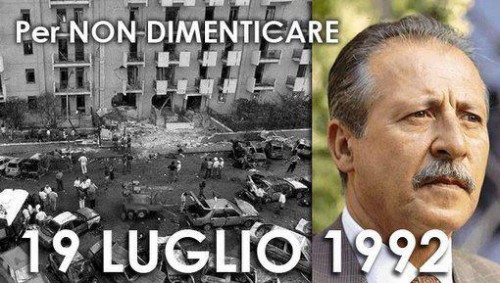 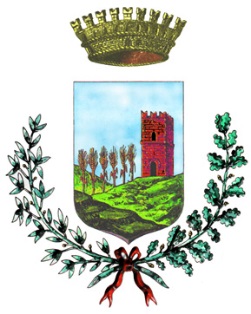                                                                                                              Comune di Campofelice di Roccella19 LUGLIO 2017XXV° Anniversario della strage di via D’Amelio dove persero la vita il Giudice Borsellino e gli agenti della scorta.L’ Amministrazione Comunale di Campofelice di Roccella rinnova l’impegno contro la mafia, ricordando il sacrificio degli uomini che hanno perso la vita per combatterla.                                          	                                                                                                L’Amministrazione Comunale